Закони гармонійної композиції. 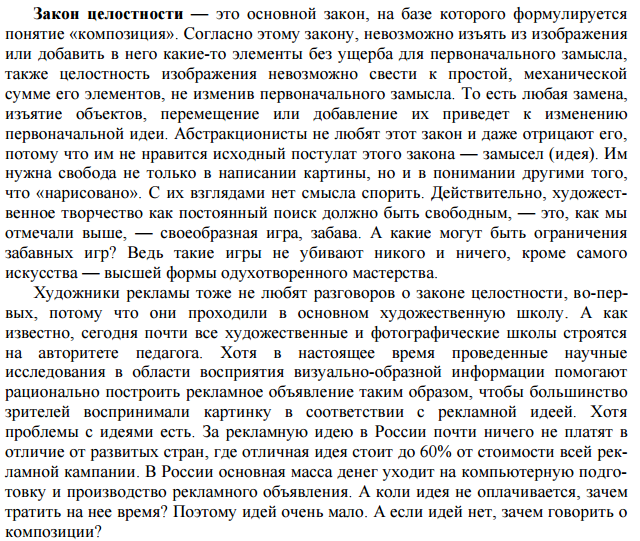 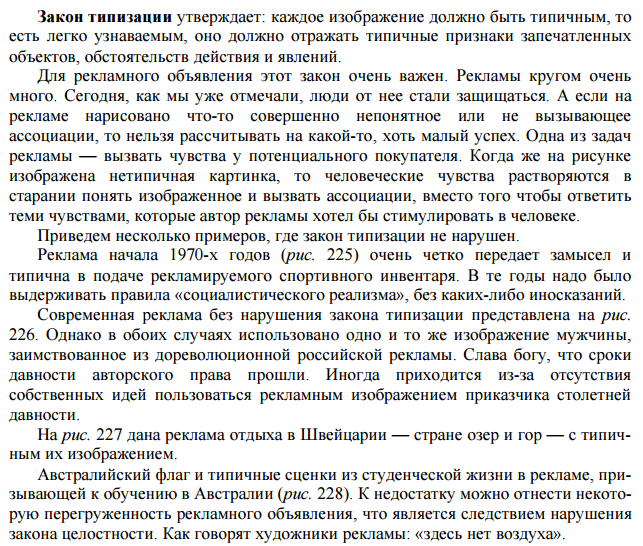 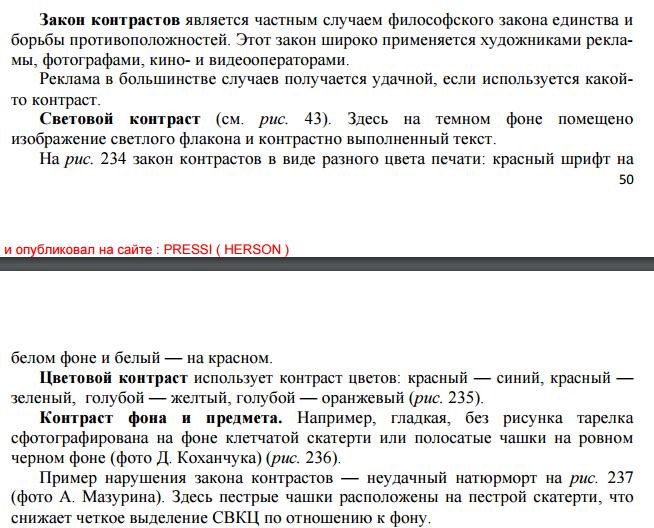 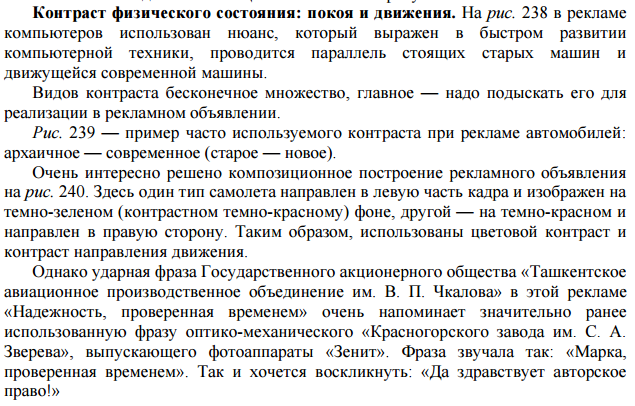 